Interested in Learning More About Solar Energy and Installing Solar on your Home or Business?Join [ENTER NAME OF ORGANIZATION HOSTING PRESENTATION] for a Solar Energy Meeting to provide basic information to get you started on evaluating a system for your home or business!Come learn more about:Current state of solar energy in TexasBasic Solar Energy System TerminologyResources available to Finance a System and Incentives AvailableRecommendations on how to Find a Qualified InstallerWHEN: [Insert Date of Event]TIME: [Insert Time of Event]WHERE: [Insert Location of Event]RSVP: [Insert information for RSVP if taking RSVPs for refreshments, meeting space needs, etc.]MORE INFORMATION: [Insert Name, Email, and/or Phone of individual to contact for more information about the event]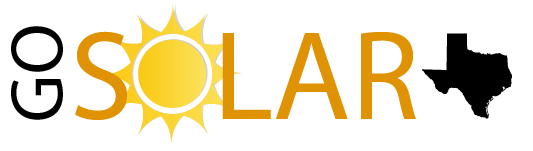 Visit: www.gosolartexas.org to learn more information about Solar Energy Systems. Go Solar Texas is a program of the North Central Texas Council of Governments.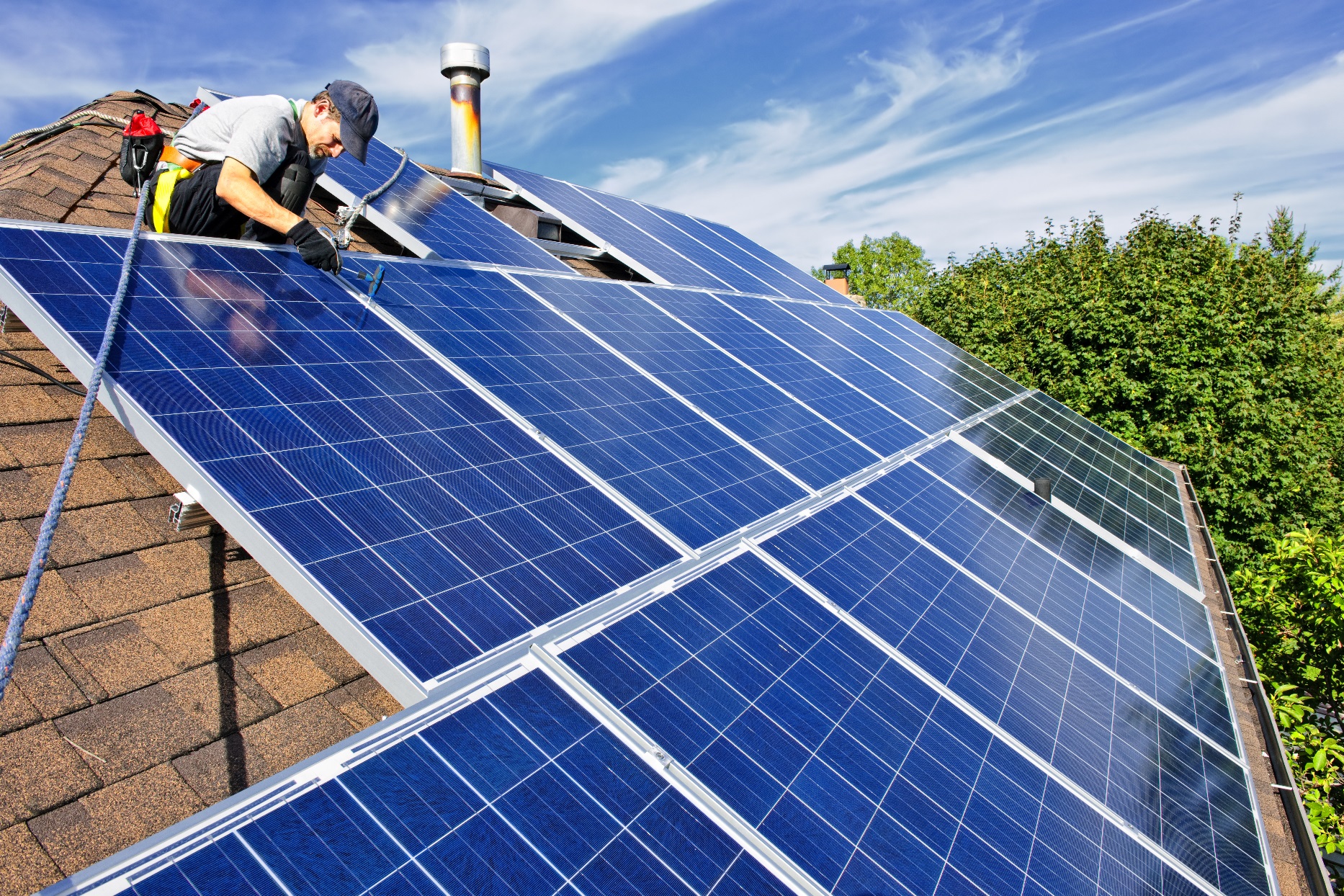 